Boletin Alfa & Omega digital / No. 1302 – 30/03/2023 – Educacion Sexual  - Abusos Mejora la salud del Santo Padre, podría ser dado de alta en los próximos díasNuevo boletín del director de la Oficina de Prensa del Vaticano, Matteo Bruni: "Francisco pasó la tarde dedicándose al descanso, a la oración y a los deberes de trabajo". El personal médico que sigue al Pontífice informa que se le diagnosticó una bronquitis de base infecciosa que requirió la administración de terapia antibiótica en infusión.Vatican News – 31/03/2023Descanso, oración y algunas tareas de trabajo. Así ha pasado la tarde el Papa Francisco en el Hospital Gemelli, donde se encuentra ingresado desde ayer por la tarde. Lo ha anunciado en la tarde de este jueves, 30 de marzo, el Director de la Oficina de Prensa de la Santa Sede, Matteo Bruni.La información de los médicosEn el comunicado de prensa también se da a conocer la información del personal médico que sigue al Santo Padre en el Policlínico romano:"En el marco de los controles clínicos programados se le detectó al Santo Padre una bronquitis de base infecciosa que requirió la suministración de antibióticos en infusión que produjo los efectos esperados con una notable mejoría de su estado de salud. Según la evolución prevista – se lee en el comunicado – el Santo Padre podría ser dado de alta en los próximos días".Las noticias de la mañanaSu Santidad el Papa Francisco ha descansado bien durante la noche. El cuadro clínico mejora progresivamente y continúa con los tratamientos programados", había anunciado en la mañana de este jueves, el portavoz Bruni, en una comunicación a los periodistas sobre el estado de salud del Pontífice, ingresado desde ayer en el Hospital A. Gemelli por una infección respiratoria.El Papa, según la nota difundida, había desayunado, leído algunos periódicos y reanudado su trabajo; antes del almuerzo había ido a la capilla privada, donde se recogió en oración y recibió la Eucaristía.Los centros católicos previenen y reparan los abusos sexualesEscuelas Católicas publica una guía para promover entornos seguros. «El problema no se soluciona solo actuando ante un caso», dice su secretario generalPor Fran Otero, redactor 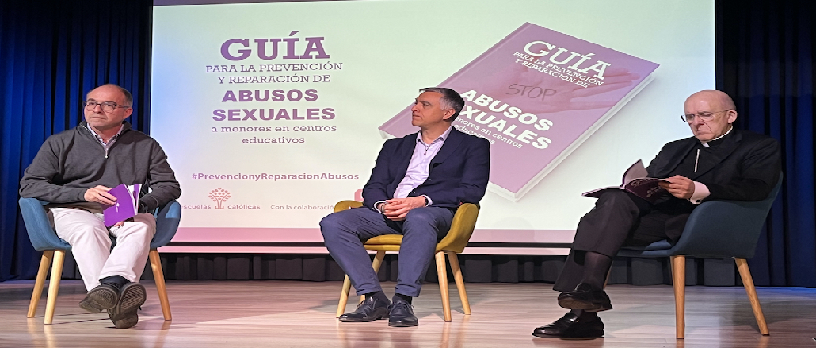 Después de dar respuesta a cuestiones como el acoso escolar o el duelo, Escuelas Católicas se ha enfrentado al drama de los abusos sexuales a menores en centros educativos. Y, como en las otras ocasiones, lo ha hecho a través de la publicación de una guía en la que ofrece pautas para que los colegios integrados en su red sean de verdad entornos seguros y contribuyan a acabar con esta lacra social. «Que nuestra actuación esté libre de ambigüedades, que no rehuyamos pedir perdón; en definitiva, que no seamos piedra de escándalo», dijo Pedro Huerta, secretario general de Escuelas Católicas, durante la presentación pública del documento el pasado viernes. La elaboración, que se ha extendido durante varios años con la participación de numerosos expertos, viene motivada, según explica Huerta en entrevista con Alfa y Omega, por varias constataciones. La primera parece evidente, aunque no lo es tanto: «Sabemos que existen casos y lo sabemos porque cuando se dan se crea una alarma social. Además, hay varias comisiones trabajando sobre esta materia. Afrontar los abusos implica asumir que se han producido. Todavía hay gente que vive en una cultura del silencio más que en una cultura del cuidado». De hecho, sostiene que para ser protagonistas de la solución hay que asumir la realidad, «evitar pensar en conspiraciones» o escudarse en el hecho de que hay más casos en otros ámbitos. «Una de las cosas que más he escuchado durante la elaboración de esta guía es que un solo caso ya es una tragedia. No es cuestión de porcentajes, sino de asumir nuestra responsabilidad», añade.Y esa responsabilidad se concreta en la propuesta de una cultura del cuidado que recorre toda la guía, aunque un capítulo entero establece los fundamentos. Este modelo obliga a no esperar a que ocurra un hecho desagradable para tomar partido. Algunas instituciones, afirma Huerta, siguen sosteniendo que responderán con contundencia cuando se produzca el abuso. Pero, añade, «el problema de los abusos sexuales no se soluciona solo actuando con contundencia cuando se producen, sino trabajando previamente para prevenirlos y para contagiar a toda la comunidad educativa de esa cultura de espacios seguros».Entre las medidas preventivas que propone Escuelas Católicas se encuentra la información a los alumnos, que va desde explicar qué se entiende por abusos sexuales y cómo detectarlos hasta tratar los factores de riesgo, la necesidad de contar lo ocurrido a un adulto o la deconstrucción de falsas creencias y estereotipos. Todo esto es susceptible de ser trabajado en tutorías grupales e individuales. También recoge la necesidad de contar con una educación afectivo-sexual reglada que, según explica Huerta, en sus centros se ofrece desde la antropología cristiana y en sintonía con la Conferencia Episcopal Española (CEE). Una formación que tiene como primeros destinatarios los docentes y que «ayudará a este trabajo de prevención y reparación». Este apartado se completa con la elaboración de códigos éticos o de conducta, el cuidado y la formación de los educadores y el recuerdo de las obligaciones legales, como la certificación de antecedentes en abusos sexuales.El otro puntal sobre el que se afianza la respuesta frente a los abusos es la reparación. Por eso, se dan pautas para el acompañamiento de la víctima y para establecer la relación entre esta y el acompañante: cuidar el lugar de los encuentros, garantizar el buen trato, hacer de la escucha el motor, fijar límites claros… También se aborda el daño espiritual —es necesario reconstruir la confianza y la imagen de Dios— y la atención a los victimarios. En este sentido, es importante que se dé una respuesta a las víctimas del pasado. «No las podemos obviar diciendo que los hechos han ocurrido hace mucho tiempo y cuando ninguno de los responsables actuales estaba. Sería un acto de irresponsabilidad. La institución es la misma, aunque el victimario ya no forme parte de la comunidad o haya fallecido. El dolor de la víctima está ahí y hay que saber acompañarlo», añade Huerta, que explica que la tarea fundamental de cara a la comunidad educativa actual cuando se revelen casos de estas características será demostrar su compromiso para que no vuelvan a ocurrir. El trabajo de restauración, concluye, también tiene que incluir a las víctimas secundarias y terciarias, es decir, las familias y los compañeros.Aunque en el título se pone el énfasis en la prevención y en la reparación, la guía de Escuelas Católicas también explica cómo actuar cuando se produce un caso o hay sospechas. Como novedad, promueve algunas medidas pedagógicas, como la creación de un grupo de protección para la víctima con sus compañeros más cercanos o la implicación del equipo docente y de su clase. También hace hincapié en la importancia de la comunicación a todos los niveles: desde la familia hasta los medios.Se anunció y se llevó a cabo la marcha con gran éxito del Sector Agropecuario… la respuesta del Señor Presidente Chaves, para él fue una ofensaLa MARCHA NACIONAL EN APOYO AL SECTOR AGROPECUARIO convocada para el miércoles 29 de marzo, que sale del parque de La Merced a las 9 AM, es de vital importancia. Está en juego la alimentación de los costarricenses. No es ninguna exageración.1. Los tratados de comercio internacional relativos a la importación y exportación de alimentos, y principalmente la ALIANZA DEL PACÍFICO, que explicamos líneas abajo, en la que el gobierno quiere involucrar a Costa Rica, amenazan con arruinar al campesino tico, el principal productor de lo que comemos. El peligro está en la supresión de los aranceles. Los aranceles son los impuestos que se deben pagar en las aduanas al importar las mercaderías. Al suprimirlos, se pone a nuestros productores a competir en condiciones del todo desventajosas. Lo que busca el gobierno y sus aliados es beneficiar los intereses comerciales de los importadores de cultivos subsidiados en otros países. Un subsidio es una ayuda o apoyo que se brinda a un sector económico con el propósito de facilitar la producción de determinados bienes. El gobierno de Costa Rica, desde hace muchos años, no subsidia a los pequeños y medianos agricultores, quienes son los que producen los alimentos de mejor calidad que consume el pueblo costarricense.Unos pocos, pero grandes comerciantes, quieren hacer negocio trayendo productos de afuera. No les importa desplazar a nuestros agricultores, quienes no pueden competir con mercaderías que han sido subsidiadas en su país de origen. 2. Nuestro país se encamina hacia una canasta básica importada, lo que pone en grave peligro la seguridad alimentaria. Esta se define como la garantía de que todas las personas pueden adquirir, en todo momento, suficientes y sanos alimentos para satisfacer sus necesidades y preferencias. En otras palabras, comer bien. Uno de los problemas con importar la canasta básica es que no hay garantía de que se la pueda comprar, incluso teniendo el dinero.3. La Alianza del Pacífico comenzó en el 2012 y es un mercado común o bloque comercial compuesto por una combinación de unión aduanera y de mercado único. Por supuesto, este no es el único tratado internacional en el que participa Costa Rica. Su objetivo es que los cuatro países miembros (México, Perú, Colombia y Chile) cuenten con un arancel cero que permita libre comercio entre ellos (importaciones y exportaciones) y una libre movilidad de capitales y personas (ingreso de personas sin restricciones). 4. Que Costa Rica se una a la Alianza del Pacífico, no garantiza que podamos exportar más productos a Colombia, México, Chile, Perú, países con los cuales ya tenemos tratados vigentes. Ojo: estos países tienen verdaderos sistemas de protección para los agricultores, no el nuestro.5. Los pequeños y medianos productores agropecuarios conforman poco más de la tercera parte de la población, pero han venido disminuyendo en número. Muchos se ven obligados a abandonar el campo para venir a las ciudades, no pocos para vivir en pobreza. En Costa Rica, combatir el desempleo implica, en primer lugar, conseguir que estos productores, muchos de ellos propietarios, continúen haciendo lo que saben hacer: cultivar las tierras para la buena nutrición del costarricense.Guerra: “América Latina, esta es tu hora, un nuevo inicio es posible"El filósofo mexicano Rodrigo Guerra López, secretario de la Pontificia Comisión para América Latina (CAL), impartió una clase sobre las crisis democráticas y la fe cristiana en Latinoamérica, en el marco del congreso “La democracia para el bien común: ¿qué tipo de mundo queremos construir?” este lunes 27 de marzo en la Pontificia Universidad Gregoriana.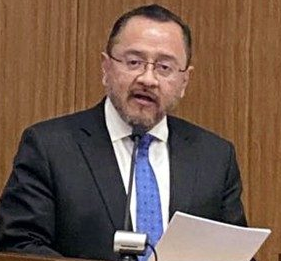 Sebastián Sansón Ferrari - Ciudad del Vaticano América Latina como "un verdadero continente de la esperanza". Es un concepto que se extendió con San Juan Pablo II y luego lo repitieron Benedicto XVI y Francisco, y constituye el punto de partida de la clase impartida por Rodrigo Guerra, secretario de la Pontificia Comisión para América Latina (la CAL), en el congreso "La democracia para el bien común: ¿qué tipo de mundo queremos construir?", este lunes 27 de marzo en la Pontificia Universidad Gregoriana. Guerra explicó que los elementos que subyacen a esta expresión comenzaron a esbozarse con San Pablo VI. En 1966, en un momento en que la posibilidad de un Papa latinoamericano hubiera parecido un sueño absolutamente irrealizable, el Papa Montini pensaba en Latinoamérica como "fiel heredera del patrimonio de fe y de civilización, quye la antigua, no la vieja Europa, te entregó el día de tu independencia, y que la Iglesia, madre y maestra, custodia con amor superior a veces a sus propias fuerzas de realización". Pablo VI decía, en aquel contexto:"Ahora un nuevo día ilumina tu historia: la de la vida moderna, con todos sus problemas impetuosos y portentosos; una vida no ya paganamente profana, no ya ignorante de los destinos espirituales y trascendentes del hombre, sino una vida consciente de vuestra vocación original de componer en una síntesis nueva e ingeniosa lo antiguo y lo moderno, lo espiritual y lo temporal, el don ajeno y vuestra propia originalidad; una vida no incierta, no débil, no lenta; sino justa, pero fuerte, pero libre, pero católica: un inmenso continente es vuestro; el mundo entero espera vuestro testimonio de energía, de sabiduría, de renovación social, de armonía y de paz; el testimonio más nuevo de la civilización cristiana".La América Latina de hoy: Violencia, pobreza, corrupciónDespués del tiempo transcurrido, según el filósofo mexicano "parece difícil justificar tal punto de vista"."América Latina, dijo Guerra, está experimentando diversas convulsiones, entre ellas las políticas. La violencia, la pobreza y los grandes procesos migratorios van acompañados de la corrupción de las clases políticas, la expansión del crimen organizado, graves daños medioambientales, la construcción de nuevas dinámicas de dependencia y un descenso del número de católicos en varios países. Este descenso se debe unas veces a los escándalos de abusos sexuales del clero, otras a la presencia de importantes grupos neopentecostales y otras a la erosión provocada por ciertos procesos de secularización".El desafío democrático global y latinoamericanoEl especialista desglosó tres elementos que, según considera, ayudan a comprender una parte del "complejo escenario latinoamericano, prestando especial atención a los desafíos y problemas de las democracias contemporáneas". El primer punto fue la democracia en América Latina, que tiene su propia historia. "Sin embargo, precisó Guerra, no está al margen de la dinámica global de deterioro democrático que existe en todo el mundo".El académico planteó los rasgos distintivos de la crisis actual: la excesiva concentración de poder en el ejecutivo, el cuestionamiento de las instituciones responsables de los procesos electorales, la reducción de las libertades de prensa y la persecución de periodistas, el adelgazamiento de la sociedad civil organizada, la desilusión de las nuevas generaciones con los partidos políticos tradicionales, la expansión de la corrupción y la emergencia de populismos de derecha e izquierda que han intoxicado la vida social y política a través de una excesiva polarización.Reinventar la democracia El segundo concepto propuesto fue el de repensar la democracia desde sus raíces. Guerra exploró un aspecto sutil y descuidado de la vida democrática, que considera "de suma importancia hoy en día: su necesaria imperfección" y recordó que hasta cierto punto Ratzinger comienza a advertirlo cuando afirma:"Para la futura consistencia de la democracia pluralista y el desarrollo de una medida humanamente posible, es necesario tener el valor de admitir la imperfección y el estado de peligro constante en que se encuentran las realidades humanas. Sólo los programas políticos que reúnen este coraje son morales. Por el contrario, el moralismo aparente que sólo se contenta con lo perfecto es inmoral".El secretario de la CAL destacó la importancia de comprender que, "si la democracia es una forma de gestionar la vida en común de un pueblo compuesto por personas reales, siempre será un factor de imprevisibilidad, ambigüedad y cierto grado de desorden". "A diferencia de las máquinas, agregó, que con cierta regulación perfecta pueden funcionar durante mucho tiempo -como en el caso de los relojes-, las sociedades implican una pluralidad de sujetos libres y limitados que generan múltiples interacciones irregulares en diversos planos y niveles".La necesidad de una contribución cristiana en la sociedad contemporáneaEn el último punto de su alocución, Guerra habló sobre el ser cristiano, "que no es vivir dentro de un ideal de coherencia constante, fruto de nuestra propia voluntad, sino dentro de una misericordia constante, que se apiada de nuestra miseria". El catedrático invitó a observar "de cerca los esfuerzos del Papa Francisco por promover un enfoque no moralista de la fe cristiana, redescubriendo su dimensión comunitaria, misionera y generadora de fraternidad". Según Guerra, "los documentos Lumen fidei, Evangelii gaudium, los discursos sobre la sinodalidad y las encíclicas Laudato si' y Fratelli tutti, articulan acertadamente el itinerario que parte del encuentro con la Persona viva de Jesucristo a través de la Iglesia -que es simultáneamente comunión y sinodalidad- con la dimensión social del Evangelio, incluso en sus aspectos más incisivos dentro de las dinámicas del desarrollo y las necesidades de las nuevas sociedades democráticas"."Continente de la esperanza" no es una expresión fatua o ilusoriaEl docente concluyó que "América Latina tiene todavía una importante dosis de 'cultura de fondo', un 'sustrato' que permite valorar la vida comunitaria, la lucha por la justicia y la celebración de la fe".Guerra aclaró que "todas las carencias mencionadas van acompañadas, incluso en los países con menos libertades de América Latina, de una gran capacidad de resiliencia social"."Las protestas sociales tienden a encontrar cauces institucionales, los ciudadanos comienzan a redescubrirse como responsables y activos, a menudo con un gran número de jóvenes que hacen valer sus derechos y reivindicaciones tanto en las calles como en las redes sociales. Las mujeres están asumiendo un nuevo papel en casi todos los asuntos. Y los votantes responsables de llevar al poder a un determinado liderazgo suelen ser también los primeros en quejarse de sus deficiencias. En tiempos de emergencias naturales extraordinarias (terremotos, huracanes, etc.), surge la solidaridad y la sociedad adquiere verdadera conciencia de ser "un solo pueblo".Para el profesor, "quizás lo que indudablemente falta es que en la cultura latinoamericana, tan predominantemente visual, simbólica y fraterna, se vuelva a proponer un icono de reconciliación y participación social activa. Un icono de unidad y libertad con justicia y dignidad. Un icono que no sea complaciente ni artificial, es decir, que responda verdaderamente al ethos cultural latinoamericano".San Guido de Arezzo, monje benedictino(991-1033) Científico de la música DESAFÍO VIRTUAL - No. 07031/03/2023Prof. Oscar Lobo i Oconitrillooscargdolobo1951@gmail.comTels. 2236-2833 – 8549-1995